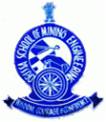 DEPARTMENT OF MATHEMATICS AND SCIENCEORISSA SCHOOL OF MINING ENGINEERING, KEONJHAR Website: www.osme.co.in, Email: osmemath.science@gmail.comLESSONPLANLESSONPLAN